Сценарий праздника, посвященный женскому Дню 8 Марта для детей подготовительной группы  «На балу у Золушки».Васильева Ирина Витальевна,Музыкальный руководительМБДОУ ДС № 24 «Радуга» г. ТуапсеМузыкальный вход.Ведущая:Праздник к нам пришёл веснойСамый ласковый, родной.Этот праздник дорог нам,Что за праздник?Все:Праздник мам!Ребёнок 1Первым солнечным лучом,Постучался он к нам в дом.И от радости сосулькиЗазвенели за окном.Ребёнок 2 Их услышал ручеёк,Улыбнулся и потёк.И кивнул нам из-под снегаПервый мартовский цветок.Ребёнок 3Мы для вас родных, любимых, Песню лучшую споём.Вам желаем дней счастливых, Поздравляем с женским днём!Песня «Мамин день» (Слова: М. Садовский, музыка: Ю. Тугаринов)Ребёнок 4В доме добрыми делами занята,Ходит по квартире доброта.  Утро доброе у нас,   Добрый день и добрый час.  Добрый вечер, ночь добра  Было доброе вчера.Ребёнок 5И откуда, спросишь ты, В доме столько доброты.Что от этой добротыПриживаются цветы, Рыбки, ёжики, птенцы.Я отвечу прямо – Это бабушка и мама.Ребёнок 6Вам, дарившим детям ласку, Посвящаем эту сказку.Звучит музыка, входит король  садится на трон.Ведущая: Его величество король, по имени Луи-второй.Сидел на троне во дворце и правил сказочной страной.И вот однажды в тронный зал, он глашатого позвал.Под музыку  входит ГлашатайКороль: Пусть королевские гонцы,Скорей летят во все концы.И пусть объявят:«Весь народ король на бал к себе зовёт»!Король уходит. Звучат Фанфары!!!  По кругу проходит глашатай.Глашатай:Слушайте! Слушайте! Слушайте!По воле короля!Обязан принц жениться,Пусть знает вся земля.И потому, все принцы и девицы,Должны на бал явиться.Принц выберет одну,Невесту и жену.Глашатай уходит!Ведущая:Не далеко от королевского дворца жила-была девушка по имени Золушка со своею мачехой и двумя сёстрами. Мачеха была очень строгая, двух родных дочек она любила, холила и лелеяла. А падчерицу - Золушку, частенько ругала и заставляла много работать.Звучит музыка входит Золушка с метлой вальсирует.Мачеха:Золушка! Золушка!Ах, вот ты где?Я с дочками еду на бал!Золушка:Матушка, а как же я?Возьмёте вы на бал меня?Мачеха:Золушка послушай, крошка,Потрудись ещё немножко:Перемой-ка всю посуду,И натри полы повсюду,Дров на месяц наколи, На год кофе намели,Посади среди цветов 40 розовых кустов.А пока они растут, подметай дорожки тут.Если будешь ты стараться, Всё исполнишь до конца,То на бал полюбоватьсяСможешь ты в окно дворца.Ну, а нам давно пора.Золушка:Где ты бродишь справедливость?Ну, скажи-ка мне на милость?Достаются мне заботы, только грязная работа!Ведущая:Ребята, вы же дома помогаете мамам?Давайте поможем Золушке справиться с работой.Вон сколько нас, все мы сделаем за час!Танец «Мамопомогалочка» («Кукутики»)Золушка:Ребята, спасибо вам большое, я бы без вас не справилась. Золушка у камина подметает. Засыпает.Песня Золушки. Выбегают девочки феи.Фея 1:Посмотрите, феи, как Золушка мила!Как она прекрасна, как она добра!Фея 2:В эту сказочную ночь нужно 
Золушке помочь!Попасть на королевский бал,На королевский карнавал!Фея 3:Веселье там давно кипитИ громко музыка играет!Ждёт Золушку прекрасный принц-Он в одиночестве скучает!Фея 4:Сестрички феи, что мы ждём?!Давайте фею главную на помощь позовём!Под музыку входит главная Фея.Фея:Родная девочка моя,О танцах ты мечтаешь,Не зря я вспомнила тебя,Сидишь одна, скучаешь.Тебя на бал я соберу,Ты только не волнуйся.А твоё платье превращуВ наряд, не беспокойся.Звучит волшебная музыка. Фея колдует и выходит нарядная Золушка.Золушка:Неужели это я?Мне не верится, друзья!Фея:Туфельки ты надевай.И на праздник поезжай.Потанцуй, повеселись, Но к полуночи вернись!Ты одно должна понять:Что не позже чем в 12Нужно с бала возвращаться.Золушка, запомни это!А теперь на бал спешиВеселись там от души.Золушка:Хорошо, добрая Фея!Ах, как весело должно быть,В замке все огни горят,С девушками принц танцует,Он красивый говорят!Фея и Золушка уходят. Входят король и принц.Ведущая:Между тем в дворцовом залеГости пели, танцевали.Король:Начинаем бал, друзья!Песня для наших мам.Песня «Песенка - капель» (Слова: М. Филатова, Музыка: В. Алексеев).Король:Мой сын, как много здесь невест!Со всех концов страны, они приглашены!Хочу, чтоб выбрал ты себе достойную жену!Ведущая:Но открылись двери вдруг, засияло все вокруг.Звучит музыка, выходит Золушка.Король:Ну-ка сын мой, глянь скорей, Что за диво средь гостей?Так наивна и мила,Так красива и стройна!Принц подходит к Золушке.Принц:Как я рад, что вы решилиБал наш скромный посетить.Разрешите, незнакомка Вас на танец пригласить.Танец «Мы умеем танцевать».Король:На наш балл приглашеныНе только мамы, но и бабушки.Давайте их повеселимРасскажем стихи.Ребёнок 7 Сказок столько знает,Что не перечесть!И всегда в запасеНовенькая есть!Ребёнок 8А у нашей бабушкиЗолотые рукиРядом с нашей бабушкойМы не знаем скуки.Ребёнок 9Мы для бабушек любимыхПесню ласково споём,Поцелуем, приласкаемИ поздравим с женским днём!Король:Милые бабушки!Мы бал продолжаемИ послушать песенку,Вас, приглашаем!Песня «Бабушка моя» (музыка — Д. Мигдал, Е. Скрипкин, слова — Д. Мигдал)Принц к Золушке:Я хочу, чтоб в этом замкеВы остались навсегда! Звучит бой часов!Золушка:Этот бал я не забуду.Но покинуть Вас должна.Золушка убегает, принц за ней. Принц:Постойте принцесса не уходите….Принц возвращается с туфелькой.Принц:Принцесса исчезла, лишь туфельку оставила свою.Всё королевство обыщу, а принцессу я найду!Король:Ребята помогите принцу найти принцессу!Всем принцессам нашего бала нужно туфельку померить!Игра «Туфелька для Золушки».(Девочки снимают по 1 туфельке, вся обувь складывается в корзину. Мальчики должны отыскать обладательницу выбранной ими туфельки и надеть ей на ногу.)Принц:Позвольте примерить туфельку вам!Я нашёл свою принцессу! Руку, сердце ей дарю!Король:Всех на свадьбу приглашаю, будет пир на славу!Звучит музыка выходят все герои. Золушка с принцем танцуют.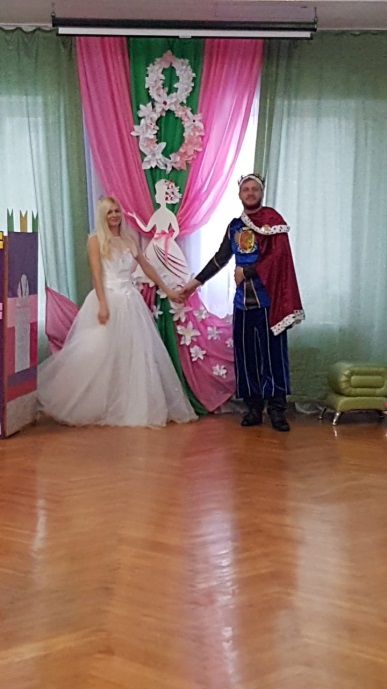 Ведущая:В мире много сказокГрустных и смешных,И прожить на светеНам нельзя без них.Пусть герои сказокДарят нам тепло.Пусть добро на векиПобеждает зло.Праздник наш подошёл к концуДля бабушек и мам мы старались.Мы пели, плясали, шутили, смеялись.И в зале весна наступила у нас!От света сияния всех ваших глаз!С праздником 8 Марта! 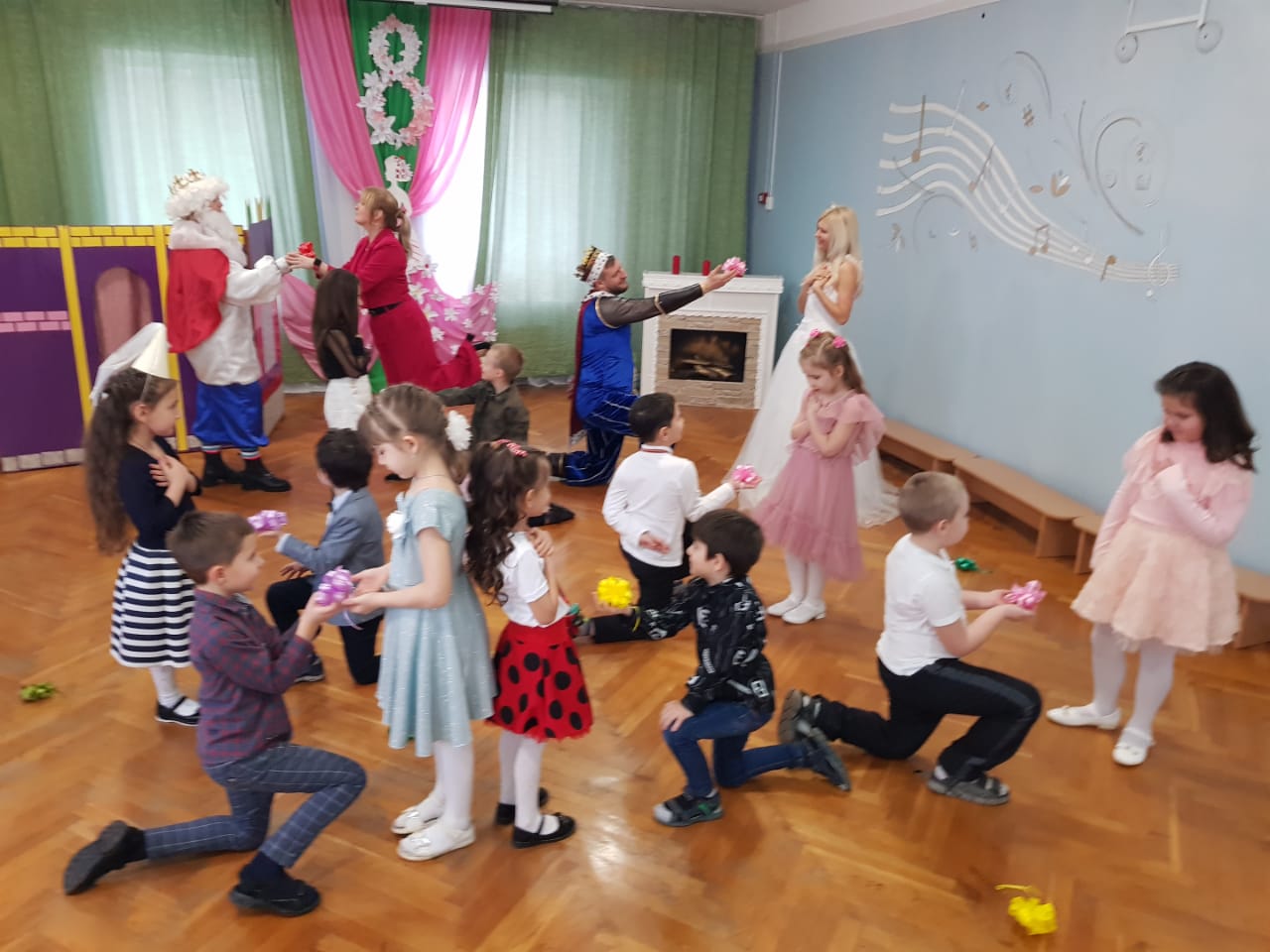 